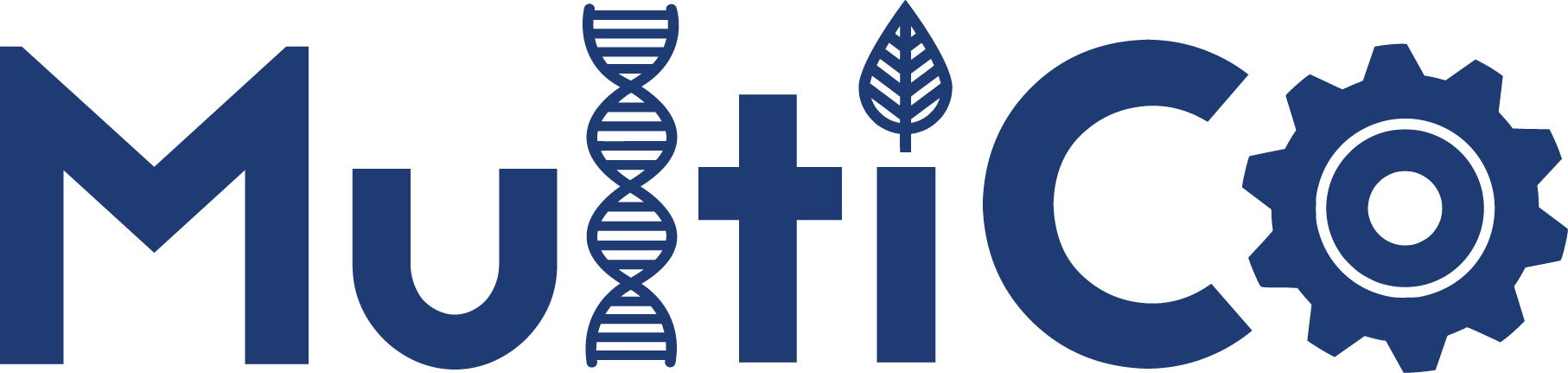 MaterialRoad SaltUniversity of Bonn, Biology Education4 Career Stories (Envelope A)Task (Envelope A)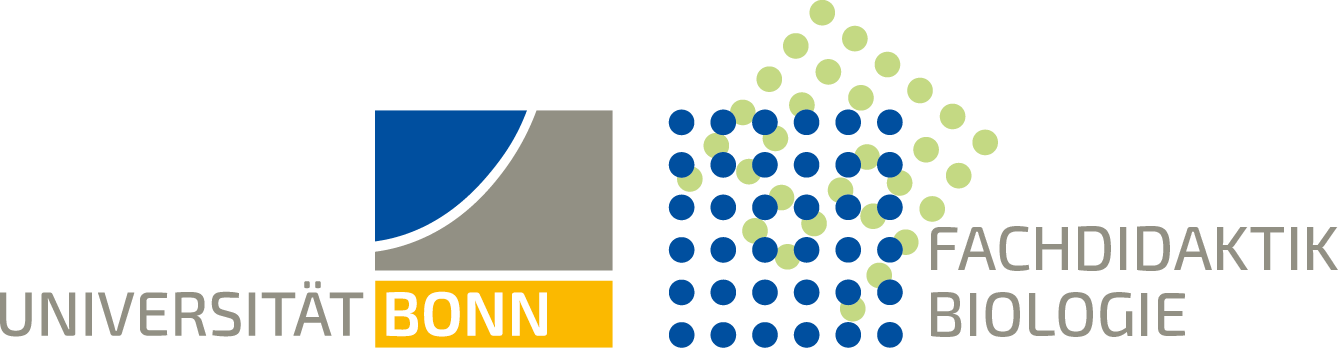 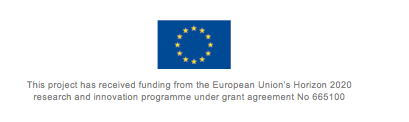 Name: Alexa SaiderJob Title: ChemistCareer: After successfully completing my high school diploma, I decided to continue my studies in chemistry at The University of Munich. The course was extremely tough but I have always appreciated challenges. However, having worked hard all day one can always enjoy some spare time in the beer garden with fellow students.  Following my studies, I travelled to Australia for three month to clear my mind. Back in Germany I applied as a chemist to five companies all over the country, ending up with three job offers. I decided to work for ADDCON as the business also has locations in Norway and I have always wanted to be part of an international team. Responsibilities:Development and testing of new products in a team, Planning and implementation of chemical experiments, performing material tests, monitoring of operating procedures and resultsEssential skills in my Job:Precise and well-structured pursuitAbility to work in a teamDiligenceCreativityRespectable knowledge of mathematical basicsWhat I need to know in my job:Monitoring of procedures and resultsProper usage of materials in the labatoryProfound chemical knowledgeAppropiate disposal of chemicalsSaftey regulations and hygiene standardsName: Bernhard KochannekJob title: CEO at ADDCON GmbHCareer: First, I trained to be a farmer in my parent’s agricultural business, born and raised in the country so to speak. Afterwards I completed my high school diploma through evening classes and finished my degree in Agricultural Science. Later, I took on further studies in chemistry at university, to eventually be trained for a position at a French corporation as a Foreign Language Management Assistant French. Responsibilities:Entrepreneurship, business travel, visiting manufacturing sites in Germany and Norway; developing new ideas to improve the business and establishing business plans, in order to receive funding from banks (in these plans I need to precisely explain the investment and how exactly we are going to amortise the debt)Essential skills in my Job:CreativityFlexibility„Thinking outside of the box “Be bold and timely (contemporary)Profound knowledge of foreign languagesWhat I need to know in my job:Business ManagementGuidelines for drafting applications and business plans Profound knowledge of chemistry and technologyCustomer NeedsCurrent and prospective challenges of society (e.g. the supply of food for an expanding world population)Name: Celina HeiderJob Title: Product and Sales Manager IndustrialCareer: Training as an Optician, advanced training to become a master optician, Degree in Business StudiesResponsibilities:Development, improvement and coordination of communication, market and sales strategies, project and quality management, support of sales teams, customer support and customer acquisition at home and abroad, processing of tenders and collaboration with production sites in Germany and NorwayEssential skills in my Job:Basic technical/chemical understanding and interest Team spirit and communication skills, presenting skillsWillingness to aquire new skills Working structured and solution-orientated, self-initiativeNegotiation skills and dealing with customers in a professional mannerFlexibility and readiness to travelProfound knowledge of English for customer dialogue Self confidenceWhat I need to know in my Job:Guidelines and policies, e.g. de-icing of runways at the airport or those for drafting documents like contractsPrinciples of chemistry for e.g. material compatibility and corrosion tests Security standards and technical data Name: Nico KaufmannJob Title: Chemical TechnicianCareer: Following my secondary school qualifications, I applied for an apprenticeship as a Chemical Technician. Unfortunately, I was rejected, as the position had already been assigned to someone else. However, the company offered me an internship which I accepted. That way I could directly acquire experience on the job, while earning some money. After all, my hard work paid off. When I finished my apprenticeship, I got offered an internship. Having completed my 3 years of training, I successfully applied for a position at ADDCON GmbH in Bitterfeld. Responsibilities:Operating and programming of production machines (e.g. substitution products for road salt, preservatives or leavening agent), measuring and compounding of individual product components, observation of chemical processes within the machine, monitoring work steps and results. Essential skills in my Job:AccuracyAbility to work in a teamConscientiousnessStrong sense of responsibilityTechnical skills and craftsmanshipWhat I need to know in my job:Technical mechanismsAppropiate handling of machinesSecurity regulations and hygiene standardsFire codes and emergency proceduresProfound chemical skills